П О С Т А Н О В Л Е Н И Е от 18.12.2020   № 1396г. МайкопО внесении изменений в Положение об оплате труда работников муниципального бюджетного учреждения «Майкопское телевидение»На основании постановления Администрации муниципального образования «Город Майкоп» от 30.11.2020 № 1249 «Об увеличении оплаты труда работников муниципальных учреждений муниципального образования «Город Майкоп», в связи с увеличением (индексацией) в 1,038 раза должностных окладов работников муниципального бюджетного учреждения «Майкопское телевидение», п о с т а н о в л я ю:1. Внести в Положение об оплате труда работников муниципального бюджетного учреждения «Майкопское телевидение», утвержденное постановлением Администрации муниципального образования «Город Майкоп» от 28.12.2016 № 1206 (в редакции постановлений Администрации муниципального образования «Город Майкоп» от 19.04.2018 № 519, от 26.12.2019 №1620), следующие изменения:1.1. Подпункт 2.2 раздела 2 Положения об оплате труда работников муниципального бюджетного учреждения «Майкопское телевидение» изложить в следующей редакции:«2.2. Размер окладов работников МБУ «Майкопское телевидение» устанавливается на основе отнесения занимаемых ими должностей к профессиональным квалификационным группам (далее – ПКГ), утвержденным приказом Министерства здравоохранения и социального развития Российской Федерации от 18.07.2008 № 341н «Об утверждении профессиональных квалификационных групп должностей работников телевидения (радиовещания)».ПКГ «Должности работников телевидения (радиовещания) второго уровня»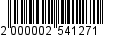 ПКГ «Должности работников телевидения (радиовещания) третьего уровня»ПКГ «Должности работников телевидения (радиовещания) четвертого уровня»».1.2. Подпункт 2.3 раздела 2 Положения об оплате труда работников муниципального бюджетного учреждения «Майкопское телевидение» изложить в следующей редакции:«2.3. Размеры окладов работников МБУ «Майкопское телевидение» общеотраслевых должностей служащих устанавливаются на основе отнесения занимаемых ими должностей к ПКГ, утвержденным приказом Министерства здравоохранения и социального развития Российской Федерации от 29.05.2008 № 247н «Об утверждении профессиональных квалификационных групп общеотраслевых должностей руководителей, специалистов и служащих».ПКГ «Общеотраслевые должности служащих первого уровня»ПКГ «Общеотраслевые должности служащих второго уровня»ПКГ «Общеотраслевые должности служащих третьего уровня»».1.3. Подпункт 2.4 раздела 2 Положения об оплате труда работников муниципального бюджетного учреждения «Майкопское телевидение» изложить в следующей редакции:«2.4 Размеры окладов работников МБУ «Майкопское телевидение», осуществляющих профессиональную деятельность по профессиям рабочих, устанавливаются на основе отнесения занимаемых ими должностей к ПКГ, утвержденным приказом Министерства здравоохранения и социального развития Российской Федерации от 29.05.2008 № 248н «Об утверждении профессиональных квалификационных групп общеотраслевых профессий рабочих».ПКГ «Общеотраслевые профессии рабочих первого уровня»ПКГ «Общеотраслевые профессии рабочих второго уровня»Размеры окладов работникам МБУ «Майкопское телевидение» устанавливаются руководителем на основе требований к профессиональной подготовке и уровню квалификации работника, которые необходимы для осуществления им соответствующей профессиональной деятельности, с учетом сложности и объема выполняемой работы.».2. Опубликовать настоящее постановление в газете «Майкопские новости».3. Постановление «О внесении изменений в Положение об оплате труда работников муниципального бюджетного учреждения «Майкопское телевидение» вступает в силу со дня его официального опубликования и распространяется на правоотношения, возникшие с 01.10.2020.Глава муниципального образования«Город Майкоп»						                       А.Л. ГетмановАдминистрация муниципального
образования «Город Майкоп»Республики Адыгея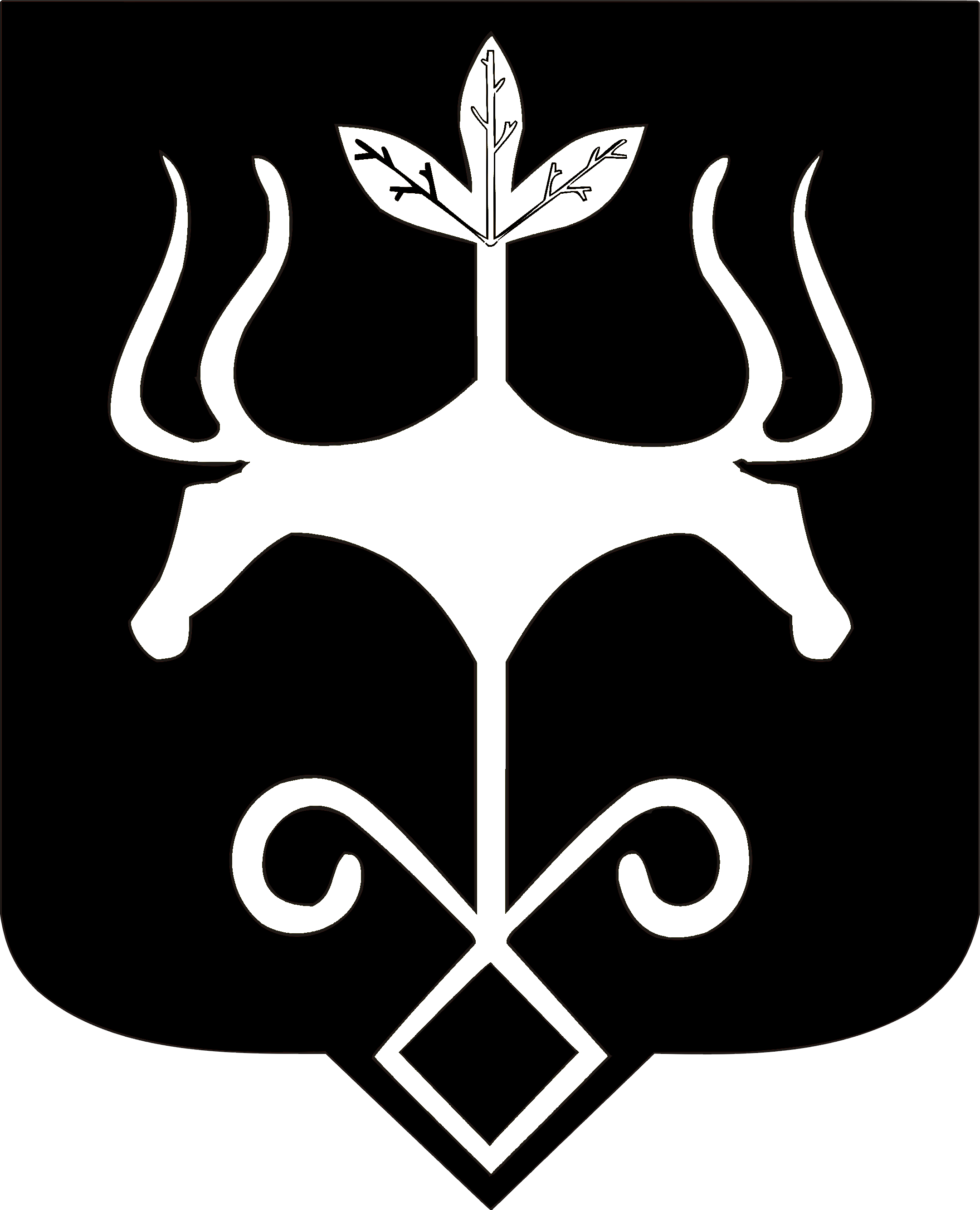 Адыгэ Республикэммуниципальнэ образованиеу
«Къалэу Мыекъуапэ» и АдминистрациеКвалификационный уровеньРазмер оклада (в руб.)2 квалификационный уровеньдолжность – главный администратор6153.00Квалификационный уровеньРазмер оклада (в руб.)1 квалификационный уровеньдолжность – редактор телевидения2 квалификационный уровень должность – корреспондент телевидения3 квалификационный уровеньдолжности – телеоператор, режиссер телевидения6186.006805.006930.00Квалификационный уровеньРазмер оклада (в руб.)2 квалификационный уровеньдолжность – начальник отдела редакции7457.00Квалификационный уровеньРазмер оклада (в руб.)1 квалификационный уровеньдолжность – агент по закупкам4724.00Квалификационный уровеньРазмер оклада (в руб.)2 квалификационный уровеньдолжность – заведующий хозяйством5215.00Квалификационный уровеньРазмер оклада (в руб.)1 квалификационный уровеньдолжности – бухгалтер, специалист по кадрам, специалист по маркетингу, инженер по ремонту, инженер-энергетик, инженер-программист6252.00Квалификационный уровеньРазмер оклада (в руб.)1 квалификационный уровеньдолжность – уборщик служебных помещений3453.00           Квалификационный уровеньРазмер оклада (в руб.)1 квалификационный уровеньдолжность – водитель автомобиля5625.00            